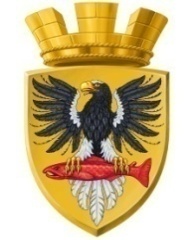 Р О С С И Й С К А Я   Ф Е Д Е Р А Ц И ЯКАМЧАТСКИЙ КРАЙП О С Т А Н О В Л Е Н И ЕАДМИНИСТРАЦИИ ЕЛИЗОВСКОГО ГОРОДСКОГО ПОСЕЛЕНИЯ    г. ЕлизовоВ соответствии с Федеральным Законом от 06.10.2003 № 131-ФЗ «Об общих принципах организации местного самоуправления в Российской Федерации», Федеральным законом от 28.12.2009 № 381-ФЗ «Об основах государственного регулирования торговой деятельности в Российской Федерации», Приказом Министерства экономического развития, предпринимательства и торговли Камчатского края от 23.05.2014 № 290-П «О Порядке разработки и утверждения органами местного самоуправления муниципальных образований в Камчатском крае схемы размещения нестационарных торговых объектов», Уставом Елизовского городского поселения, Положением «О порядке размещения нестационарных торговых объектов на территории Елизовского городского поселения», принятым Решением Собрания депутатов Елизовского городского поселения от 28.04.2016 № 904, «Порядком проведения аукциона на право размещения нестационарных торговых объектов на территории Елизовского городского поселения», принятым Решением Собрания депутатов Елизовского городского поселения от 21.06.2016 № 955ПОСТАНОВЛЯЮ:	Утвердить состав комиссии по внесению изменений в схему размещения нестационарных торговых объектов и проведению аукциона на право размещения нестационарных торговых объектов на территории Елизовского городского поселения, согласно приложению к настоящему постановлению. 	Признать утратившим силу постановление администрации Елизовского городского поселения от 26.01.2018 № 76-п «Об утверждении состава комиссии по внесению изменений в схему размещения нестационарных торговых объектов и проведению аукциона на право размещения нестационарных торговых объектов на территории Елизовского городского поселения».3.	Управлению делами администрации Елизовского городского поселения опубликовать (обнародовать) настоящее постановление в средствах массовой информации и разместить в информационно-телекоммуникационной сети «Интернет» на официальном сайте администрации Елизовского городского поселения. 4.	Настоящее постановление вступает в силу со дня его опубликования (обнародования).5.	Контроль за исполнением настоящего постановления оставляю за собой. Глава администрации Елизовского городского поселения                                               Д. Б. ЩипицынПриложение к постановлению администрации Елизовского городского поселенияот 26.09.2018 № 1442-пСостав  комиссии по внесению изменений в схему размещения нестационарных торговых объектов и проведению аукциона на право размещения нестационарных торговых объектов на территории Елизовского городского поселенияот26.09.2018№       1442-пОб утверждении состава комиссии по внесению изменений в схему размещения нестационарных торговых объектов и проведению аукциона на право размещения нестационарных торговых объектов на территории Елизовского городского поселения Председатель Комиссии:Щипицын Дмитрий БорисовичГлава администрации Елизовского городского поселенияЗаместитель председателя Комиссии:Масло Владислав АнатольевичЗаместитель Главы администрации Елизовского городского поселенияСекретарь Комиссии:Сидорова Анна Валерьевна Советник отдела муниципальных закупок, регламентации и мониторинга муниципальных услуг Управления финансов и экономического развития  администрации Елизовского городского поселенияЧлены Комиссии:Острога Марина ГеннадьевнаРуководитель Управления финансов и экономического развития администрации Елизовского городского поселенияБочарникова Олеся ВладимировнаРуководитель Управления делами администрации Елизовского городского поселенияВигак Наталья ВалентиновнаЗаместитель руководителя – начальник отдела муниципальных закупок, регламентации и мониторинга муниципальных услуг Управления финансов и экономического развития администрации Елизовского городского поселенияВоробьева Оксана РуслановнаГлавный специалист-эксперт отдела муниципальных программ, прогнозирования, инвестиционной политики и предпринимательства Управления финансов и экономического развития администрации Елизовского городского поселенияМороз Оксана ЮлиановнаРуководитель Управления архитектуры и градостроительства администрации Елизовского городского поселенияГунина Ирина ВасильевнаЗаместитель руководителя – начальник отдела земельных отношений и информационных ресурсов Управления архитектуры и градостроительства администрации Елизовского городского поселенияТюткин Павел НиколаевичРуководитель МКУ «Службы по развитию жилищно-коммунальной инфраструктуры благоустройства и транспорта»Краснобаева Екатерина СтаниславовнаРуководитель Управления имущественных отношений администрации Елизовского городского поселенияКлемина Виктория ВалерьевнаСоветник отдела учета и управления муниципальной собственностью Управления имущественных отношений администрации Елизовского городского поселенияРябцева Елена ИвановнаПредседатель Собрания депутатов Елизовского городского поселения (по согласованию)Гаглошвили Артем МерабиевичЗаместитель председателя Собрания депутатов Елизовского городского поселения (по согласованию)Майоров Сергей АлександровичДепутат Собрания депутатов Елизовского городского поселения по избирательному округу №1 (по согласованию)Мишкин Сергей ВасильевичДепутат Собрания депутатов Елизовского городского поселения по избирательному округу №3 (по согласованию)Кривицкий Владимир НиколаевичДепутат Собрания депутатов Елизовского городского поселения по избирательному округу №1 (по согласованию)